 آيين نامه اجرايي ماده (8) قانون ساماندهي و حمايت از توليد و عرضه مسكن 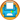 